Rozvíjení jemné motoriky, grafomotoriky, vizuomotoriky Malování/psaní v krupičcePomůcky: krabička/tác/plech, dětská krupička, štětec, může být nějaká předloha (napsaná písmena, číslice, nebo libovolný obrázek)Obměna: pokud máte průhledný plastový box (může být i skleněná nízká mísa,ale pozor, ať se nerozbije), může se dát pod box papírový podklad a dítě dle zadání štětcem v krupici vyhledává. Na papíře může být třeba napsané jméno dítěte, nebo napsaná rozházeně číslice (dítě číslice poté vyhledává ve správném pořadí) nebo nějaký obrázek v rohu dole a dítě jej štětcem hledá, atd.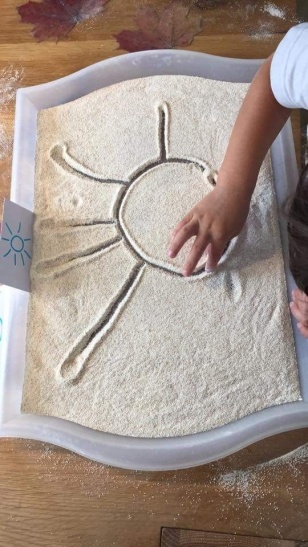 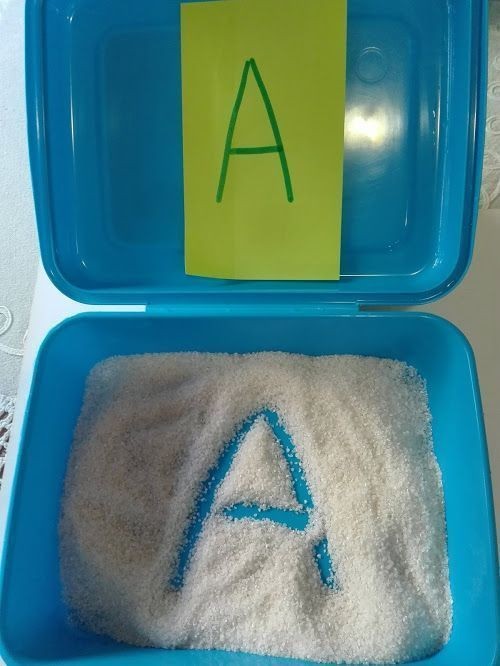 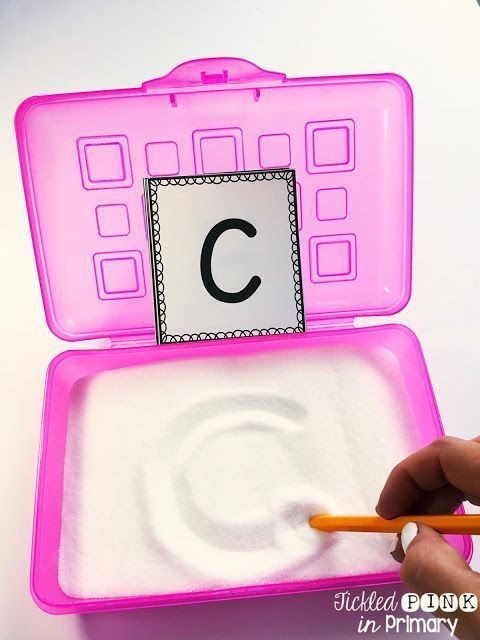 Obměna: Pomůcky: plastový box s víkem, lampa (nějaká svítilna, baterka), dětská krupička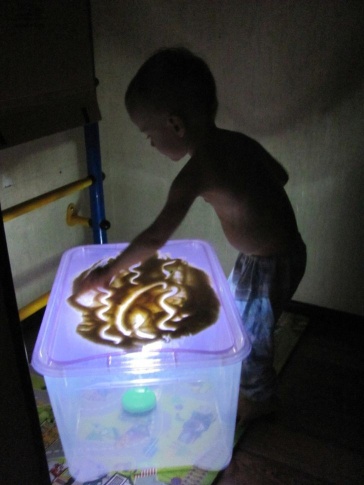 Procvičení jemné motorikyPomůcky: košík (prádelní koš, cedník), provázek, kuchyňská/dětská pinzeta/kleště, menší předměty, které bude dítě vytahovat (menší kostky, gumové zvířátka, pet víčka aj.)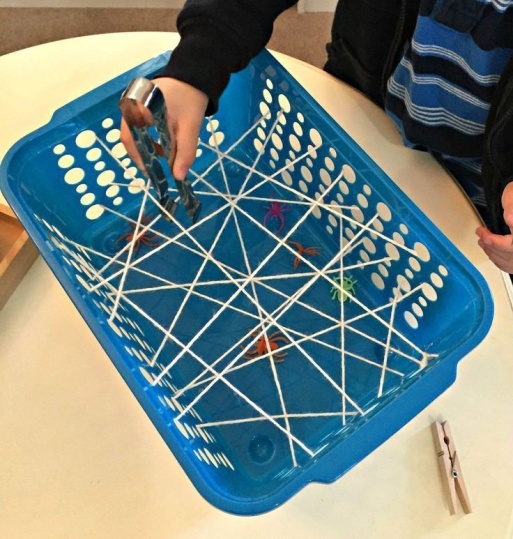 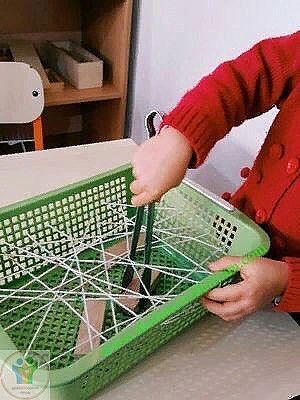 Číselná řadaPomůcky: vatové tyčinky, temperové barvy, číselná předloha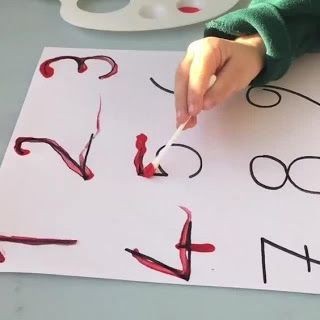 4. Pracovní listy:- obtahování- vystřihování a nalepování dle velikosti- spojování- spojování bodů a vybarvování (pleoptické cvičení)- spojování dle barev nebo vystřihování a nalepování dle barev- vyhledávání shodného obrázku- spojování 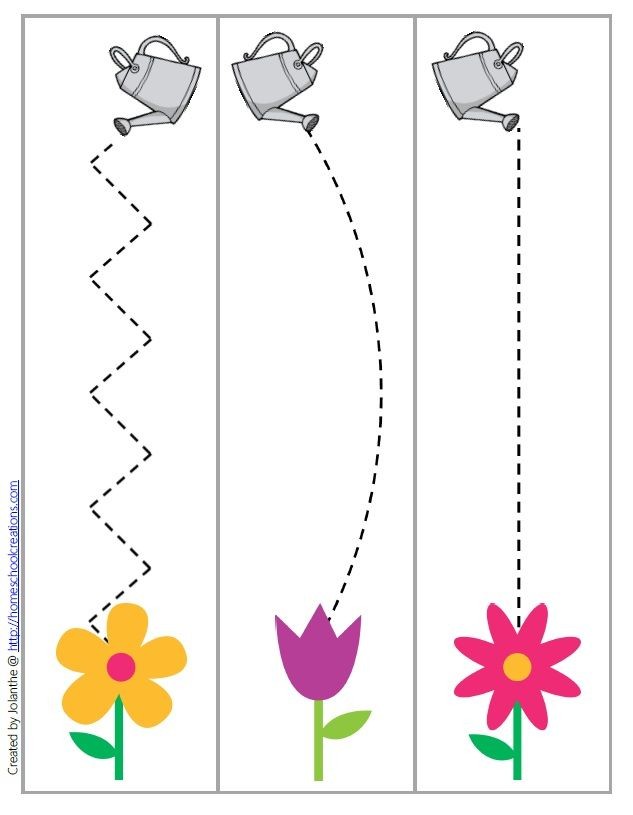 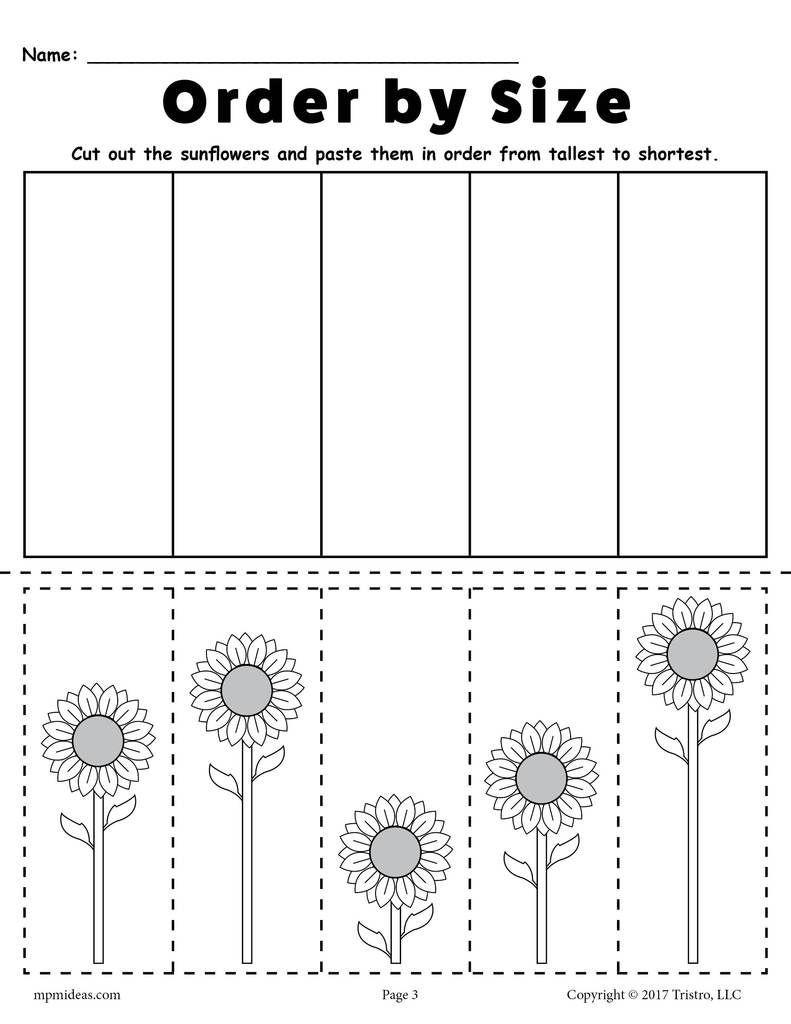 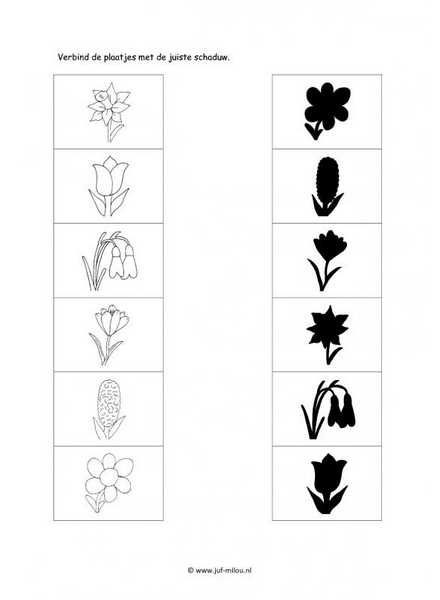 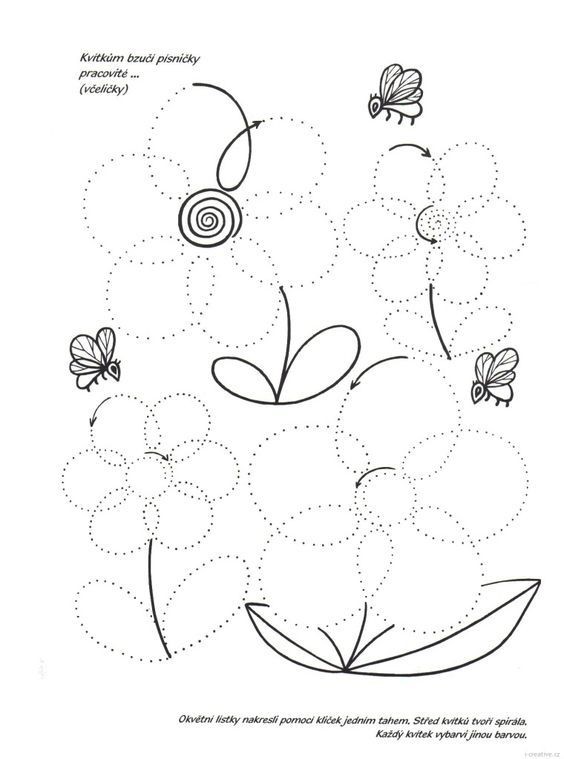 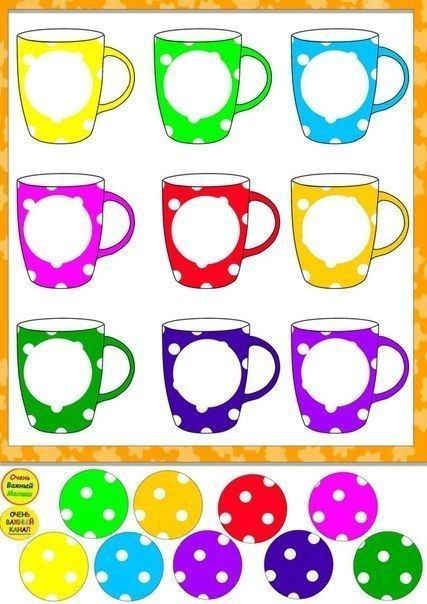 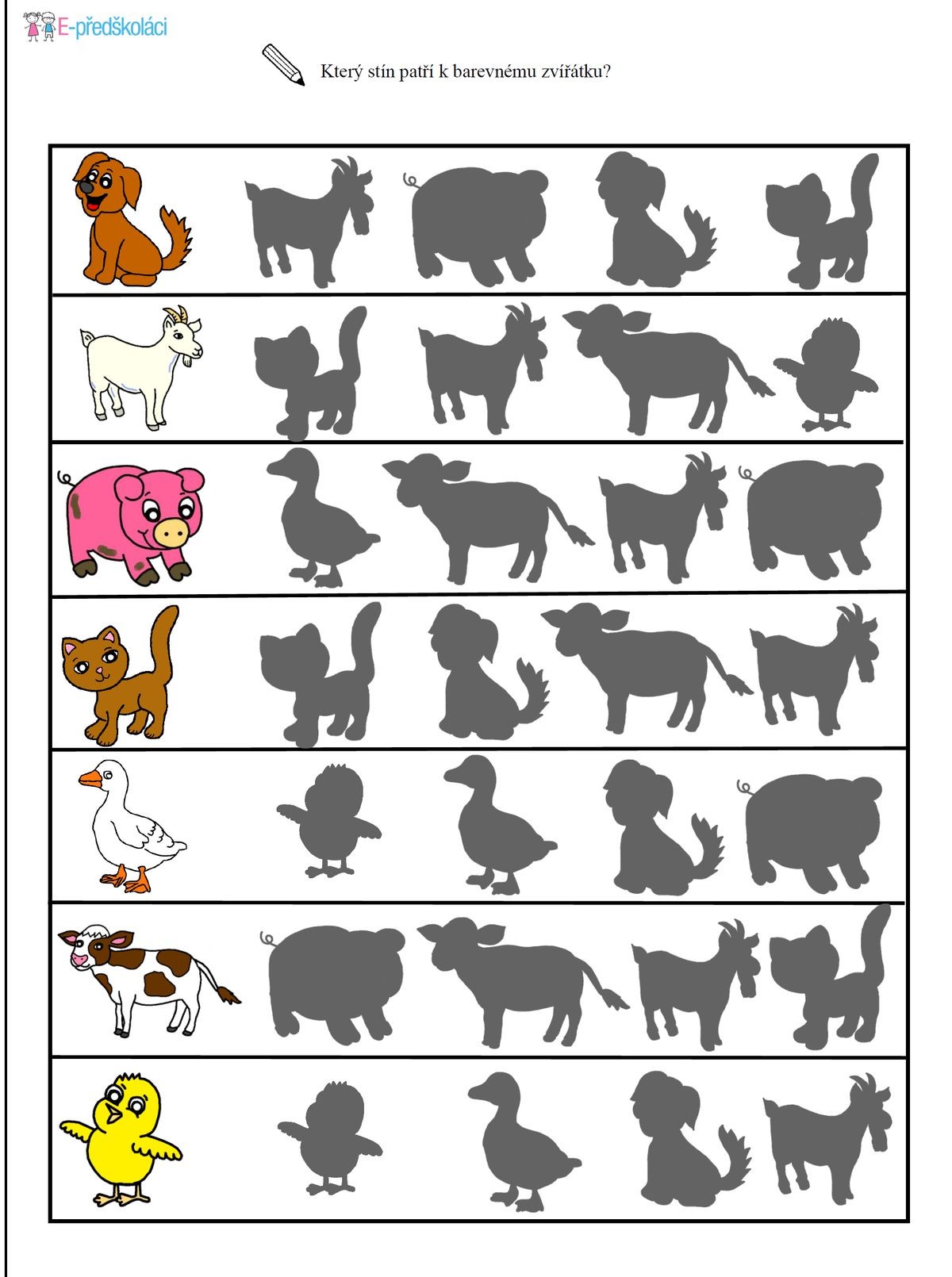 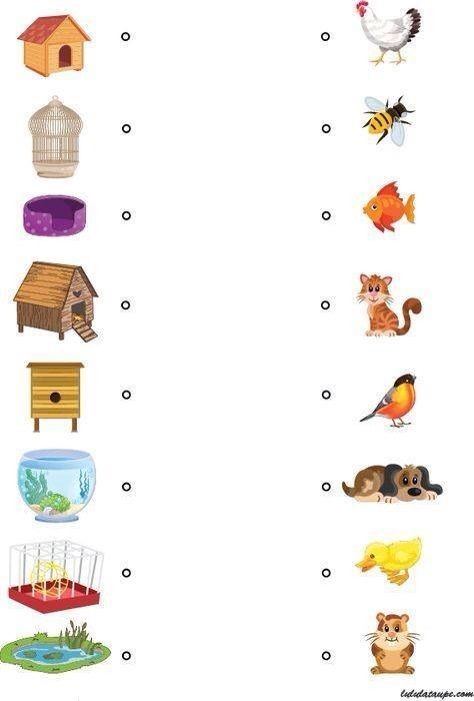 